«Современная школа. Эффективные практики»Тема урока: «Исконно русские слова»Автор: Шишкина Татьяна Генриховна, учитель русского языка и литературыМБОУ «СОШ №19» г. ЧебоксарыЧувашской Республикивысшей категорииУрок в 6 классе, составлен по учебнику Л.М. Рыбченковой (Рыбченкова Л.М., Александрова О.М., Нарушевич А.Г.: Русский язык. 6 класс. Учебник в 2-х частях)Тема: «Исконно русские слова»Цели урока: знакомство с классификацией лексики русского языка с точки зрения происхождения; развитие умений работы со словарём; воспитание любви к русскому языку; приобщение к культурному наследию русского народа и народов мира.УУД:Познавательные: поиск информации, структурирование информации, построение высказывания, рефлексия деятельности.Регулятивные: постановка цели, планирование деятельности, умение анализировать собственную работу.Коммуникативные: планирование сотрудничества, умение выразить мысль.Личностные: самоопределение, смыслообразование, нравственная оценка.Тип урока: комбинированный.Оборудование: мультимедийный проектор, презентация, карточки «Откуда он родом?», карта с изображением предполагаемой прародины славян, карта, изображающая пути распространения славян, листы с белорусской народной сказкой, карточки со словарными статьями некоторых слов, развешенные по классу, этимологические словари, словари иностранных слов.Организационный момент.Приветствие. Создание положительного психологического настроя учеников.– Здравствуйте, дети! Я рада встрече с вами! Надеюсь, сегодня вы порадуете меня.
Вижу, у вас блестят глаза, я уже читаю в них ваши умные мысли.– Проверим готовность к уроку. Записываем число и Классная работа.- Начнём наш урок с лексического словарного диктанта. Перед вами, ребята, на экране лексические значения. Ваша задача – угадать слово и грамотно его записать.Дорога, усаженная по обеим сторонам рядами деревьев – АЛЛЕЯ.Обоз с товарами на вьючных животных в пустыне или в степях (на Востоке) –КАРАВАН.Отвага, решительность и самопожертвование в критической обстановке  - ГЕРОИЗМ.1) Высшее должностное лицо компании, корпорации; 2) выборный руководитель некоторых общественных учреждений – ПРЕЗИДЕНТ.Прием с угощением, обычно состоящим из легкой закуски и напитков, которые едят и пьют стоя – ФУРШЕТ.Всемирная компьютерная сеть, дающая доступ к специализированным информационным серверам и обеспечивающая электронную почту – ИНТЕРНЕТ.Воздушная оболочка, окружающая землю – АТМОСФЕРА.1) Шкаф для хранения одежды, 2) помещение в общественном здании, предназначенное для хранения одежды посетителей – ГАРДЕРОБ.Внутреннее пространство здания, помещения – ИНТЕРЬЕР,Линейка с делениями в различных измерительных приборах - ЦИФЕРБЛАТ.(для проверки обмениваются тетрадями-работа в паре)Учитель выводит на экран часть текста белорусской народной сказки «Разумная дачка» и просит учащихся перевести её. Параллельно включает отрывок прочтения сказки на белорусском языке (https://www.youtube.com/watch?v=z1yQrpoxbw8)Жыў адзін бедны чалавек з жонкаю. Нарадзілася ў іх дачка. Прышлося спраўляць радзіны. А ў чалавека таго ні хлеба, ні да хлеба. Чым гасьцей частаваць? Пайшоў бядняк на рэчку па ваду. Аж бачыць — ляжыць у кустох цялушачка. Ды такая слабая, што сама і ня ўстане. Прынёс ён цялушачку дахаты і кажа жонцы: — Давай зарэжам яе: будзе чым гасьцей пачаставаць. Спадабалася жонцы цялушачка — такая рыжанькая ды лысенькая. — Не, — адказвае яна, — хай лепш гадуецца.— Дык яна-ж зусім кволенькая. Яе, відаць, нехта знарок выгнаў, каб у хляве ня здохла. — Нічога, можа як і выгадуем. Падрасьце дачка — будзе ёй малако. Паслухаў чалавек жонку, і пачалі яны гадаваць цялушачку. Падужэла тая, расьце, як на дражджах. І дачка таксама расьце, як на дражджах. Ды такая разумніца ўдалася, што і старыя ахвотна слухаюць яе. Выгадавалася з лысенькай цялушкі слаўная карова. Падрасла дзяўчынка, стала ёй сем гадоў, пачала сама пасьвіць карову. Заглядзеўся аднойчы багаты сусед на карову бедняка. — Адкуль у цябе такая добрая карова? — пытаецца. Бядняк і разказаў яму ўсё, як было. (https://traditio.wiki/%D0%A2%D0%B5%D0%BA%D1%81%D1%82:%D0%A0%D0%B0%D0%B7%D1%83%D0%BC%D0%BD%D0%B0%D1%8F_%D0%B4%D0%B0%D1%87%D0%BA%D0%B0)Разумная дочь — белорусская народная сказка на русском языке
           Жил один бедняк с женой. Родилась у них дочь. Надо справлять родины, а у него ни хлеба, ни к хлебу. Чем гостей угощать?           Пошёл бедняк за водою на речку. Набрал полные вёдра, назад возвращается. Глядь — лежит в кустах тёлочка. Да такая слабая, плохенькая, что сама и не подымется.
          Принёс бедняк домой воду и рассказал жене о тёлочке.
            — Так возьми её,— говорит жена.          Вернулся он на речку, взял тёлочку и домой принёс.
             — Давай,— говорит жене,— зарежем её: будет чем гостей угостить.
            Понравилась жене тёлочка — такая пёстренькая, белолобая.
            — Нет,— говорит она,— пускай растёт.
            — Да она ведь совсем слабенькая. Видно, кто-то её бросил, чтоб в коровнике не околела.
            — Ничего, может, и выходим её. Подрастёт дочка — будет ей молоко.
            Послушался муж жену, и стали они тёлочку выхаживать.
            Окрепла тёлочка, растёт как на дрожжах. И дочка тоже как на дрожжах растёт. Да такая умница вышла, что и старики охотно её слушаются.
             Выкормилась из пёстренькой, белолобой тёлочки славная корова.
             Подросла девочка, исполнилось ей семь лет, стала сама корову пасти.
             Засмотрелся однажды богатый сосед на бедняцкую корову.
             — Откуда она у тебя? — спрашивает. Бедняк и рассказал ему всё как было.Беседа по вопросам:- Как вы, ребята, догадались, о чём идёт речь? (много схожих с русскими слов)- Какие слова звучат похоже в русском и белорусском языках? (чалавек, хлеб, бяднак, рэчка, вада, прынёс, рыжанькая, малако и др.)- С чем, на ваш взгляд, это связано? (русский и белорусский языки – родственные языки, а это значит, что они произошли от одного языка).3. Эвристическая беседа с выходом на тему урока:- Откуда появляются слова в языке? (Один из учеников: Первые слова придумали много тысяч лет назад первобытные люди. Одни учёные говорят, что первые слова возникли, когда человек стал подражать животным. Другие – что более важны были слова, при помощи которых можно было договориться, чтобы вместе работать или обороняться. Никто теперь и не узнает, кто первым сказал первое слово).- Да, ребята, слова придумывают дети, учёные, писатели… Самое удивительное в языке то, что он живой и постоянно развивается.- С чем, по вашему мнению, ребята, связано появление заимствованных слов в языке?(Ученик: Слова приходят из других языков. В последнее время их стало очень много, ведь мы стали больше общаться с заграницей).- В своё время В.Г. Белинский сказал: «Все народы меняются словами и занимают их друг у друга». Между народами возникают торговые, культурные и политические связи. Общаясь между собой, люди иногда заимствуют друг у друга предметы личного и домашнего обихода, орудия труда, машины, предметы искусства и т.д.- Можем ли мы с вами предположить, на какие группы делятся все слова русского языка с точки зрения их происхождения и сколько будет этих групп?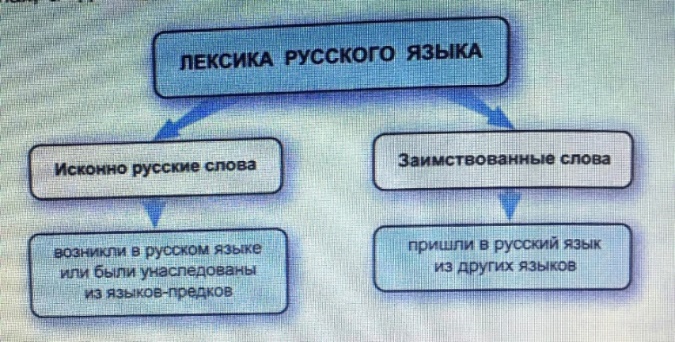 -Так как мы, ребята, живем в России и государственный язык – русский, то логично, что мы займемся изучением каких слов? (исконно русских)Запись темы урока, постановка целей, планирование работы. (Тема: «Исконно русские слова». Об этом мы можем прочитать на стр.68 учебникаИсходя из этого, попытаемся сформулировать цель урока: знакомство с классификацией лексики русского языка с точки зрения происхождения)- В конце урока, ребята, вам предстоит ответить на несколько вопросов:1.Исконно русские слова возникли в русском языке или были унаследованы из языков-предков? 2. О каких языках-предках шла речь на уроке? 3. Кто из этих предков самый старший? 4. Работа в группах: рассказать о родословной русского языка. Для этого используется материал упражнения 128 на стр. 69 и экран. (Приложение №1)Класс объединяется в 3 группы. Одна группа готовит рассказ о родословной от праиндоевропейского языка, вторая – от русского языка к предкам. 3-й группе (менее успевающие дети) раздаются карточки «Откуда он родом?» (Приложение №2)Первая группа: Индоевропейцы — это люди, говорившие на языке, из которого произошли современные языки индоевропейской семьи (славянские, германские и другие). Принято считать, что праиндоевропейский язык существовал где-то до середины IV тысячелетия до н. э., а затем начал распадаться на диалекты. Уже на рубеже II и I тысячелетия до н. э. носители индоевропейских языков жили на огромной территории — от Ирландии на западе до Синьцзяна  на востоке и от Скандинавии на севере до Индийского субконтинента на юге.Принято считать, что у индоевропейцев были слова для обозначения колеса, одомашненной лошади и неопределенного металла, возможно, меди. Предполагают, что индоевропейцы жили в умеренном климатическом поясе и вели земледельчески-скотоводческий тип хозяйства, их общество было патриархальным. Знание индоевропейцами колеса показывает, что они опосредованно контактировали с цивилизациями Ближнего Востока. Вопрос о расположении их прародины до сих пор не решен. В последнее время среди специалистов наиболее популярна теория о том, что прародиной индоевропейцев были степи Причерноморья, хотя аргументы есть и в пользу Центральной Европы. (https://arzamas.academy/materials/5440) (Приложение №3)Небольшая справка, ребята: термин «индоевропейские языки» был введён английским учёным Томасом Юнгом в 1813 году.Вторая группа:Истоки русского языка уходят в глубокую древность. Примерно во 2000—1000-м тыс. до н. э. из группы родственных диалектов индоевропейской семьи языков выделяется протославянский язык (на поздней стадии — примерно в I—VII вв. — называемый праславянским). Где жили протославяне и их потомки праславяне, — вопрос дискуссионный. В VI—VII вв. славяне занимали земли от Адриатики на Ю.-З. до верховьев Днепра и озера Ильмень на С.-В. Праславянское единство распалось. Образовались три близкородственные группы: восточная (древнерусская народность), западная (на базе которой сложились поляки, чехи, словаки, лужичане, поморские славяне) и южная (её представители — болгары, сербохорваты, словенцы, македонцы). Восточнославянский (древнерусский) язык просуществовал с VII по XIV в. В X в. на его основе возникает письменность (кирилловский алфавит, см. Кириллица), которая достигла высокого расцвета (Остромирово евангелие, XI в.; «Слово о законе и благодати» киевского митрополита Иллариона, XI в.; «Повесть временных лет», начала XII в.; «Слово о полку Игореве», XII в.; Русская правда, XI—XII вв.). Уже в Киевской Руси (IX — начале XII вв.) древнерусский язык стал средством общения некоторых балтийских, финно-угорских, тюркских, отчасти иранских племён и народностей. Постепенно распалось единство древнерусского языка. Образовалось три центра новых объединений, боровшихся за свою славянскую самобытность: северо-восточный (великорусы), южный (украинцы) и западный (белорусы). В XIV—XV вв. на базе этих объединений складываются самостоятельные восточнославянские языки: русский, украинский и белорусский....( http://www.nashasreda.ru). (Приложение №4)(В итоге должна появиться запись на доске и в тетрадях: праиндоевропейский, индоевропейский, праславянский, древнерусский, русский языки).5. Физкультминутка.Гимнастика для глаз: для выполнения этого упражнения нужно делать «рисующие» движения пальцем в воздухе и следить за ним глазами.  Вращение глазами. В ходе этого упражнения важно постараться максимально охватить пространство по сторонам. Проделать это упражнение нужно 6 в левую сторону и 6 раз в правую.Упражнения для корпуса: Круговые движения корпусом. Встаньте прямо, ноги поставьте на ширине плеч, а руки на поясе. Выполните по 10 вращений в одну и другую стороны.Наклоны в стороны. Встаньте прямо, ноги на ширине плеч. Левую руку держите на поясе, а правую поднимите вверх. На выдохе наклонитесь влево, чувствуя, как растягивается правая сторона тела, на вдохе вернитесь в исходное положение. Сделайте по 10 наклонов в каждую сторону.6. Словарная работа. - Какие слова, ребята, в русском языке являются самыми древними? (Слова, пришедшие из праиндоевропейского языка).Мать, брат, сестра, сын, дочь; луна, вода; волк, коза, кот, овца, гусь; око, бровь; шить, печь; новый, первый. (Слова из упр. 129. Выполняя упражнение, дети приходят к выводу, к каким тематическим группам относятся эти слова: родственные отношения; природные объекты и явления; домашние и дикие животные, насекомые; части лица; действия; признаки и качества).Родственные отношения: мать, брат, сестра, сын, дочь.Природные тела: луна, вода.Домашние и дикие животные, насекомые, рыбы: волк, коза, кот, овца, гусь.Части лица: око, бровь.Признаки и качества предмета: первый, новый.Действия: шить, печь.(обмениваются тетрадями для проверки упражнения – работа в парах)(упр. 130, записывают названия тематических групп и слов (объяснение орфограмм).- Какие же слова являются общеславянскими (праславянскими)?- Общеславянские слова составляют около четверти всех слов, которые мы сейчас употребляем в повседневной речи.Части тела человека: бОрОда, грудь, волОсы, зубы, нос, гОлова, нога, рука, лоб.Сельскохозяйственные орудия: коса, серп.Естественные тела: гора, камень.Дом: пол, дверь, стол, ложка.Год: осень, лето, весна, зима, год.Явления природы: ветер, гром, гроза, дождь.Животные: коза, конь, мЕдведь, лебедь, рыба.Деревья: клён, липа, осина, сОсна.Качества характера человека: добрый, злой, глупый, мудрый.Цвет: белый.Число: один, два, три, семь, десять.Жизненные процессы: жить, ходить, дышать, расти.Дополнение: волОсы – проверочное слово волОсья (просторечн. Это слово встречается во многих литературных произведениях, например, в «Ваньке» А.П. Чехова: «А вчерась мне была выволочка. Хозяин выволок меня за волосья на двор и отчесал шпандырем за то, что я качал ихнего ребятенка в люльке и по нечаянности заснул».  Шпандырь - 1) ремень, которым сапожники прикрепляют свою работу к ноге. 2) натяжка, ремень в барабане. https://dic.academic.ru › dic.nsf › ushakovМЕдведь - обратимся к происхождению названия дикого лесного зверя «медве́дь», которое было образовано сложением двух слов «мёд» и «еда», о чем можно прочитать в этимологическом словаре. Значит, ориентируемся на слово «мёд» в написании буквы «е» в первом слоге словарного слова «медведь»).
http://chehov-lit.ru/chehov/text/vanka.htm(Выполнение упр. 131 – заполнение таблицы: русский язык; украинский язык; белорусский язык) – если хватит время.Делается вывод о сходстве и родстве языков. Эти слова – из древнерусского языка, который был общим предком для русского, украинского и белорусского языков.7. Работа со словарями. Знакомство с пометами, которые указывают на происхождение слова (упр. 127, Этимологический словарь).Знакомство с пометами, которые указывают, из какого языка пришло данное слово (словарь иностранных слов).На партах у учеников лежат экземпляры этимологического словаря и словаря иностранных слов. Дети самостоятельно находят интересующие их слова, зачитывают словарные статьи.8. Работа с учебником: поиск ответа на вопрос, как называются слова, которые появлялись уже в самом русском языке, и в какое время начался этот процесс.Ученики читают теоретический материал на стр. 71 и отвечают, что собственно русские слова начали образовываться в русском языке с XIV века, после разделения древнерусского языка на русский, украинский и белорусский.- Чтобы вам, ребята, легче было находить исконно русские слова, предлагаю открыть ваши словари и найти признаки исконно русских слов:Начальные гласные Я, У, Е (ягнёнок, урожай, единый)Полногласные сочетания: ОРО, ОЛО, ЕРЕ (борода, голова, здоровый, оберег)Начальные РО, ЛО (ровный, лодка)Звук Ч (ночь, дочь, точь-в-точь)Звук Ж. (вожак, одёжа)https://yandex.ru/q/question/kakie_priznaki_u_iskonno_russkikh_slov_d13f86a8/9. Итоги урока: рефлексия. - Мы, ребята, плодотворно с вами поработали. Теперь предлагаю ответить на несколько вопросов, ответы на которые уже были нами озвучены в течение урока:- Исконно русские слова возникли в русском языке или были унаследованы из языков-предков? (Под исконно русским словом понимается такое слово, которое либо возникло в самом русском языке (тем или иным словообразовательным способом), либо унаследовано русским языком из более древнего, предшествующего русскому языку языка-источника, т.е. праславянского (общеславянского) языкового фонда или древнерусского языка)- О каких языках-предках шла речь? (общеславянский (праславянский), древнерусский)- Кто из этих предков самый старший? (праславянский) - Какой язык был прапрадедушкой русского языка? (Индоевропейский) - А какие языки являются родными братьями русского языка? (украинский и белорусский) - О каких ещё славянских языках вы сегодня узнали? (польский, чешский, словацкий, болгарский, сербский, хорватский…). - Какие факты, о которых шла речь сегодня на уроке, стали для вас новыми?- Какие наиболее заинтересовали? - А сейчас, ребята, я попросила бы вас подумать, чем пахнут ваши эмоции? Вот у меня, например, они ассоциируются с запахом кофе с молоком, потому что его я очень люблю, он вызывает у меня положительные эмоции. Именно такими эмоциями я сейчас зарядилась после нашего с вами урока. Спасибо вам большое!10. Домашнее задание: Ребята, у нас следующие домашние задания (на выбор): 1) найдите, какие русские слова вошли в лексику английского языка и стали заимствованными; 2) составьте книжку – малышку «История одного русского слова» (подушка, дурак, бабочка, рубаха, смородина, негодяй).Приложение №1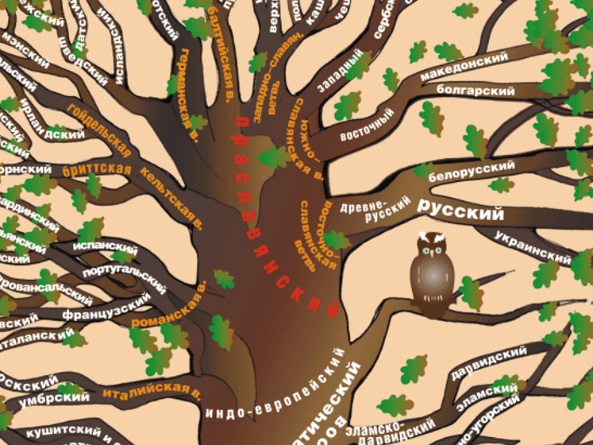 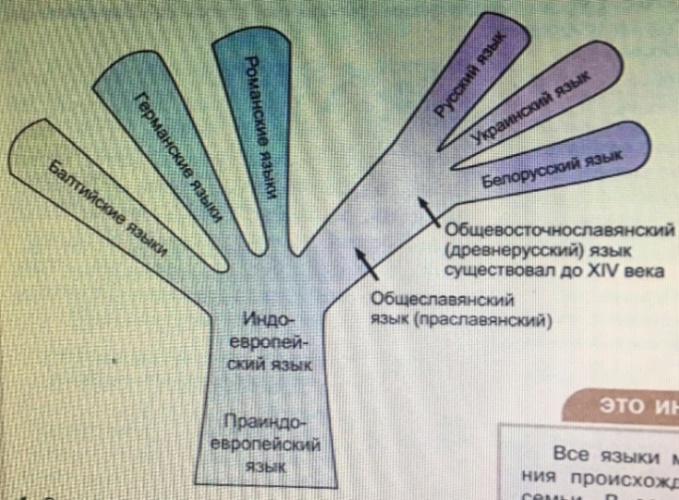 Приложение №2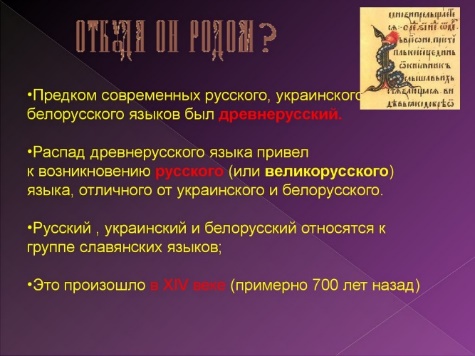 Приложение №3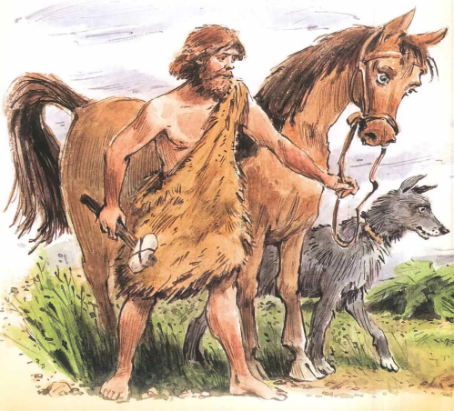 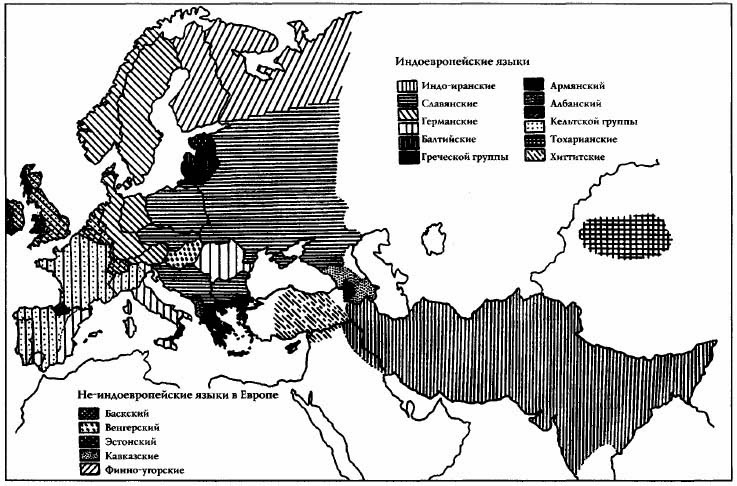 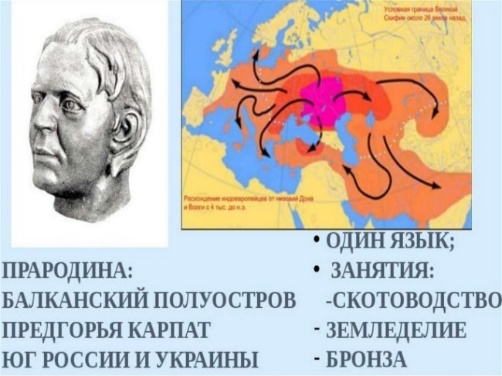 Приложение №4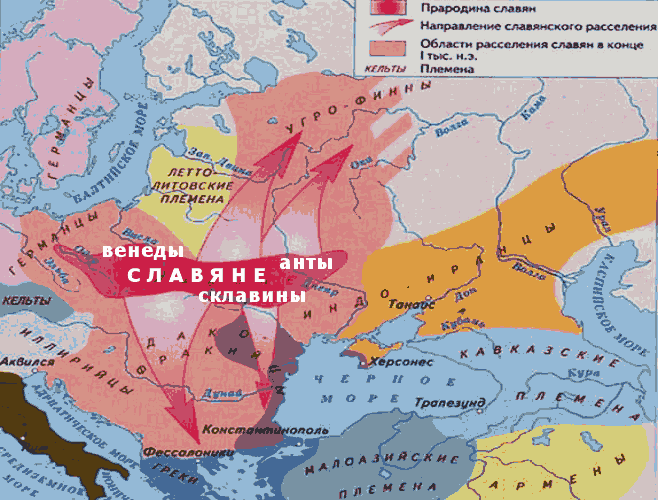                                                                     https://sites.google.com/site/drevnieslavane1212/Русский языкУкраинский языкБелорусский языкБелкаСнегирьЛукошкоСегодняСорокдремучийБi лкаСнi гурКошикСьогоднiСорокДрi мучийБялкуСнягi рЛукошковСенняСорокдрымучи